3 июня отряды «Светлячки» посетили мероприятие в городской библиотеке, посвященное встрече лета и знакомству с русской народной куклой. Ребята путешествовали с домовенком Кузей – куклой, созданной  известной кохомской мастерицей Еленой Валерьяновной. Они узнали о разновидностях русской народной куклы, приняли участие в конкурсах, играли в народные игры.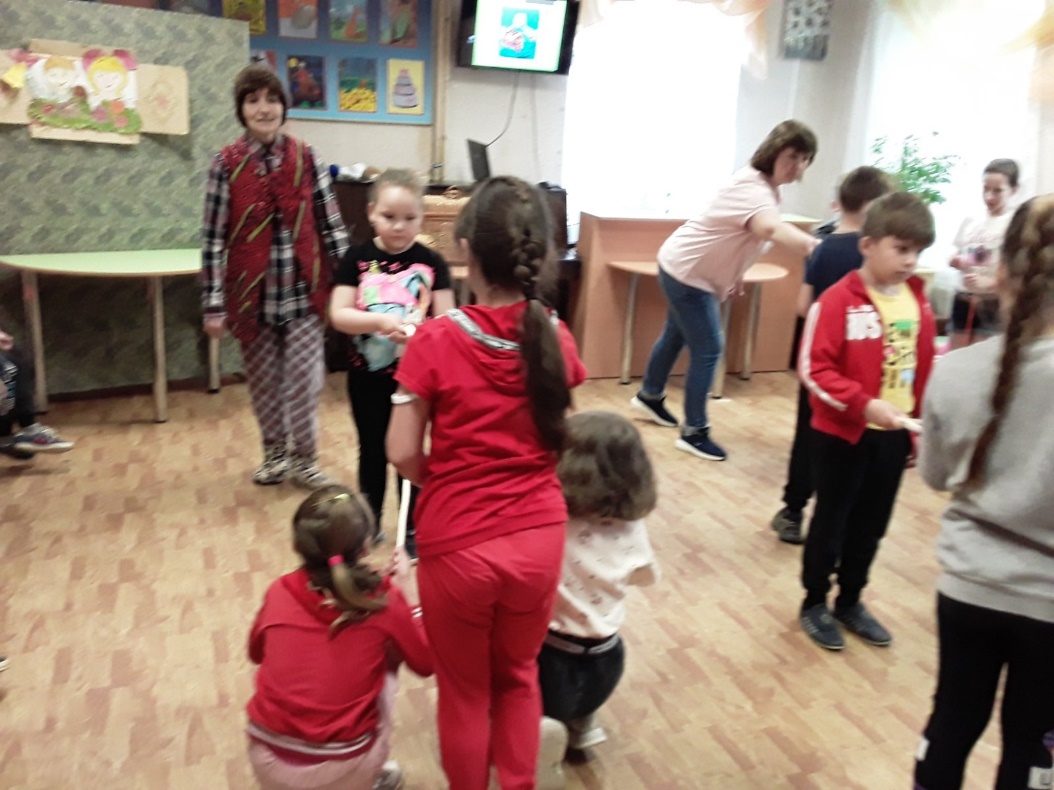 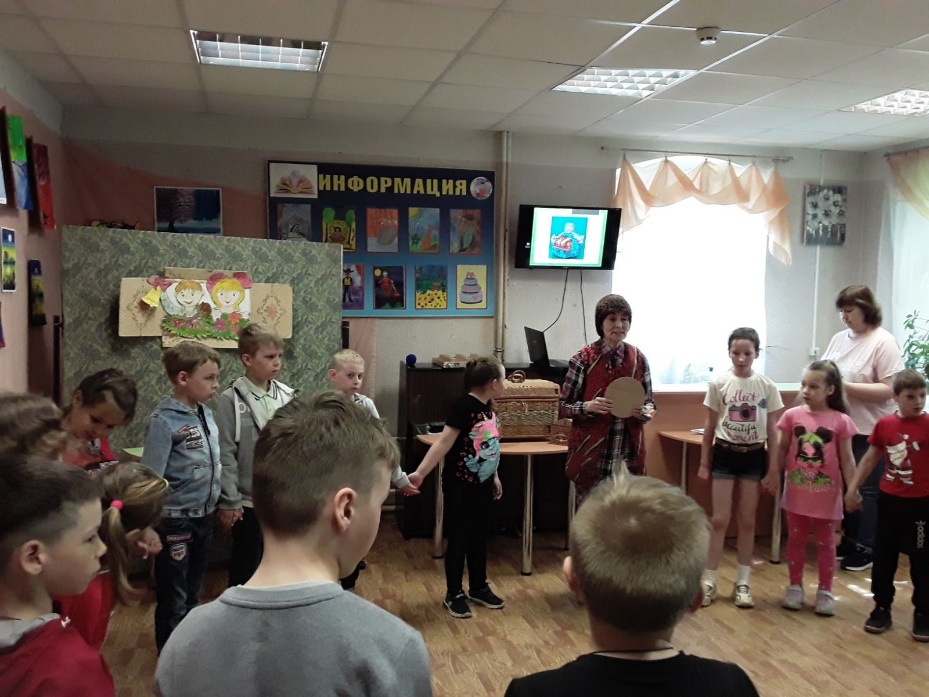 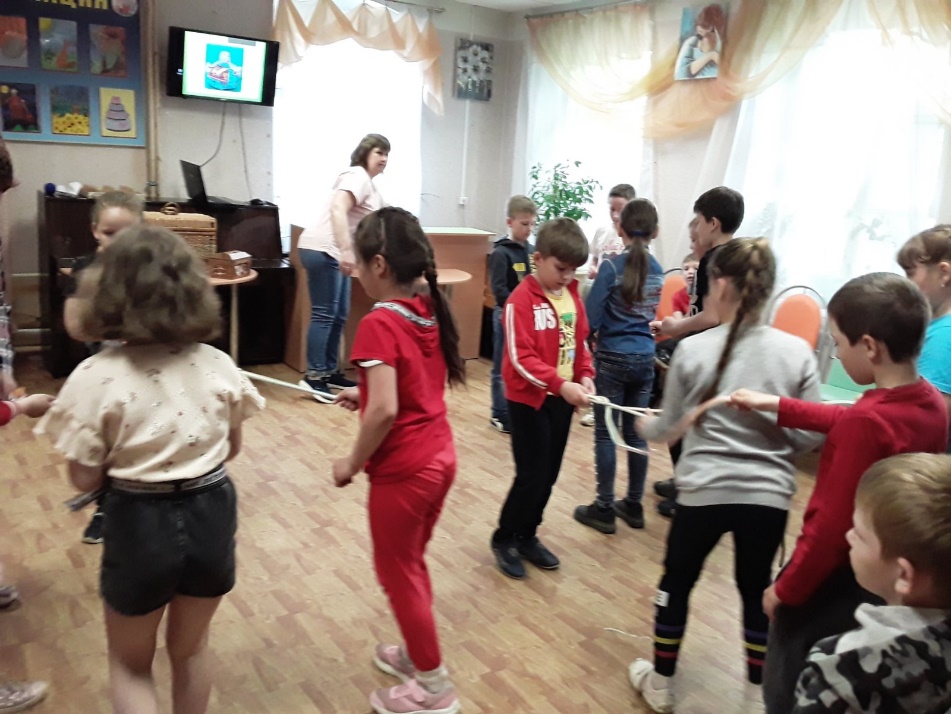 